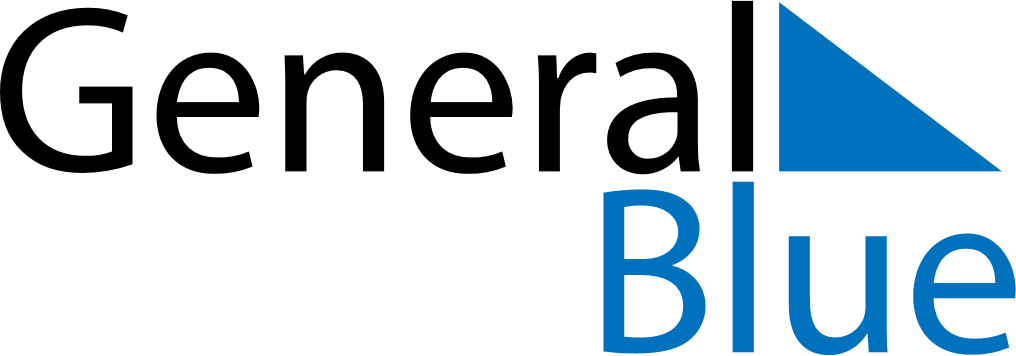 September 2020September 2020September 2020September 2020AndorraAndorraAndorraMondayTuesdayWednesdayThursdayFridaySaturdaySaturdaySunday12345567891011121213Our Lady of Meritxell14151617181919202122232425262627282930